                                                                                                            ПРОЕКТ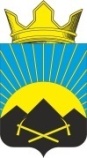 РОССИЙСКАЯ ФЕДЕРАЦИЯРОСТОВСКАЯ ОБЛАСТЬТАЦИНСКИЙ РАЙОНМУНИЦИПАЛЬНОЕ ОБРАЗОВАНИЕ«УГЛЕГОРСКОЕ СЕЛЬСКОЕ ПОСЕЛЕНИЕ»__________________________________________________________________ПОСТАНОВЛЕНИЕ_____2018	№ ___                                   пос. УглегорскийВ соответствии со статьей 12 Федерального законом от 27.07.2010г. № 210-ФЗ  "Об организации предоставления государственных и муниципальных услуг", Федеральным законом от 06.10.2003 г. № 131-ФЗ «Об общих принципах организации местного самоуправления в Российской Федерации»,  ПОСТАНОВЛЯЮ:1. Утвердить Административный регламент по предоставлению муниципальной услуги «Передача  в муниципальную собственность ранее приватизированных жилых помещений», согласно приложению.2. Признать утратившим силу постановление Администрации Углегорского сельского поселения от 30.12.2015 № 175 «Об утверждении административного регламента предоставления муниципальной услуги «Передача  в муниципальную собственность  ранее приватизированных жилых помещений».        3. Настоящее постановление вступает в силу с момента опубликования.      4. Контроль за выполнением настоящего постановления оставляю за собой.    Глава Администрации Углегорского    сельского поселения                                                                        Л.Л. КачуринаПриложение к постановлению АдминистрацииУглегорского сельского поселения от ____ 2018 № ___АДМИНИСТРАТИВНЫЙ РЕГЛАМЕНТпо предоставлению муниципальной  услуги«Передача   в муниципальную собственность ранее приватизированных жилых помещений»I. Общие положения1.1. Административный регламент по предоставлению муниципальной услуги «Передача   передача в муниципальную собственность ранее приватизированных жилых помещений»     (далее – Административный регламент), разработан в целях повышения качества оказания и доступности муниципальных услуг, создания комфортных условий для получателей муниципальных услуг в сфере, возникающей при  передаче в муниципальную собственность ранее приватизированных жилых помещений, и определяет сроки и последовательность действий (административных процедур) по предоставлению муниципальной услуги «Передача  в муниципальную собственность ранее приватизированных жилых помещений».1.2. Получателем муниципальной услуги «Передача   в муниципальной собственности (приватизация муниципального жилого фонда), или передача в муниципальную собственность ранее приватизированных жилых помещений»      являются лица:- физические лица.    1.3. Требования к порядку информирования о предоставлении муниципальной услуги.1.3.1. Информация о месте нахождения, справочных телефонах, адресах электронной почты, официальных сайтов и графике работы муниципальных органов,  предоставляющих муниципальную услугу размещена в приложении № 1 к настоящему административному регламенту, на официальном сайте Администрации  Углегорского сельского поселения www.uglegorskoesp.ru., в Федеральной государственной информационной системе «Единый портал государственных и муниципальных услуг (функций)» (http://www.gosuslugi.ru), региональной государственной информационной системе «Портал государственных и муниципальных услуг Ростовской области» (http://www.pgu.donland.ru).1.3.2. Порядок получения заявителями информации по вопросам предоставления муниципальной услуги.Для получения информации по вопросам предоставления муниципальной услуги заявители обращаются в Администрацию  Углегорского сельского поселения:лично в часы приема: с понедельника по пятницу с 8.00 до 12.00 и с 13.00 до 16.12;по телефону в соответствии с графиком приема заявителей Администрацией Углегорского сельского поселения (приложение № 2);в письменном виде в адрес Администрации  Углегорского сельского поселения; в электронном виде в сети Интернет на официальном сайте Администрации   Углегорского сельского поселения.1.3.3. Информирование заявителей по вопросам предоставления муниципальной услуги проводится в двух формах: устное (лично или по телефону) и письменное.В случае устного обращения (лично или по телефону) заявителя за информацией по вопросам предоставления муниципальной услуги сотрудники Администрации  Углегорского  сельского поселения осуществляют устное информирование (лично или по телефону) обратившегося за информацией заявителя.Письменное информирование заявителя осуществляется при получении от него письменного обращения о предоставлении письменной информации по вопросам предоставления муниципальной услуги. Ответ на обращение готовится в течение 30 календарных дней со дня регистрации в Администрации   Углегорского сельского поселения такого обращения.Письменный ответ на обращение должен содержать фамилию и номер телефона исполнителя и направляться по почтовому адресу, указанному в обращении.           1.3.4. На официальном сайте Администрации   Углегорского сельского размещается следующая информация: - стандарт предоставления муниципальной услуги, изложенный в приложении № 3 к настоящему административному регламенту;- информация о месте нахождения, справочных телефонах, адресах электронной почты, официальных сайтов муниципальных органов,  предоставляющих муниципальную услугу;- график работы муниципальных органов,  предоставляющих муниципальную услугу; - блок-схема предоставления муниципальной услуги;- адрес региональной государственной информационной системы «Портал государственных и муниципальных услуг Ростовской области».           1.3.5. Сведения о месте нахождения специалиста Администрация Углегорского сельского поселения: 347070, Ростовская область, Тацинский район, п. Углегорский, пер. Школьный, 2, тел. 8(863 97)2-71-85.График работы специалистов Администрации  Углегорского сельского поселения: Часы приема заявителей сотрудниками  Администрации Углегорского сельского поселения:Понедельник – пятница 08-00 – 16-12,Перерыв с 12-00 -13-00.Суббота, воскресенье – выходные дни.Срок ожидания в очереди при подаче заявления и документов не должен превышать 15 минут.1.3.6. Информация о процедуре предоставления муниципальной услуги сообщается при личном или письменном обращении заявителя, включая обращение по электронной почте, по номерам телефонов для справок, размещается на Интернет-сайте, информационных стендах, в СМИ. Информация о процедуре предоставления муниципальной  услуги предоставляется бесплатно.Информирование заявителей осуществляется должностными лицами Администрации Углегорского сельского поселения.Информирование заявителей по электронной почте должно осуществляться не позднее десяти дней с момента получения сообщения. Письменные обращения заявителей о порядке предоставления муниципальных услуг рассматриваются должностными лицами Администрации Углегорского сельского поселения, с учетом времени подготовки ответа заявителю, в срок, не превышающий 30 дней с момента получения обращения.1.3.7. При ответах на телефонные звонки и устные обращения должностное лицо Администрации  Углегорского сельского поселения подробно и вежливой форме информирует обратившихся по интересующим их вопросам. Ответ на телефонный звонок должен содержать информацию о наименовании учреждения, фамилии, имени, отчестве и должности работника, принявшего телефонный звонок.1.3.8. На информационных стендах, содержится следующая информация:  - график (режим) работы, номера телефонов, адрес Интернет-сайта и электронной почты;- порядок обжалования решения, действия или бездействия органов, участвующих в процессе оказания муниципальной услуги, их должностных лиц и работников;- перечень документов, необходимых для получения муниципальной услуги;- образцы заполнения заявлений заявителем.         1.3.9. На официальном сайте Администрации   Углегорского сельскогосодержится следующая информация:- график (режим) работы, номера телефонов, адрес электронной почты;- процедура предоставления муниципальной услуги;- порядок обжалования решения, действия или бездействия органов, участвующих в процессе оказания муниципальной услуги, их должностных лиц и работников;- перечень документов, необходимых для получения муниципальной услуги.II. Стандарт предоставления муниципальной услуги2.1. Муниципальная услуга: «Передача в муниципальную собственность ранее приватизированных помещений».2.2. Наименование органа местного самоуправления, предоставляющего муниципальную услугу: Администрация  Углегорского сельского поселения2.3. Органы, предоставляющие муниципальную услугу  не вправе требовать от заявителя осуществления действий, в том числе согласований, необходимых для получения государственных и муниципальных услуг и связанных с обращением в иные государственные органы, органы местного самоуправления, организации за исключением услуг, включенных в перечень услуг, которые являются необходимыми и обязательными для представления муниципальных услуг, утвержденный нормативным правовым актом Углегорского сельского поселения.2.4. Результатом предоставления муниципальной услуги являетсяДоговор о безвозмездной передаче жилого помещения в муниципальную собственность.        2.5. Срок предоставления муниципальной услуги, с учетом необходимости обращения в организации, участвующие в предоставлении муниципальной услуги – 2 месяца.2.6. Перечень нормативных правовых актов, непосредственно регулирующих предоставление муниципальной услуги, с указанием их реквизитов и источников официального опубликования:Полномочия по предоставлению муниципальной услуги  «Передача   в муниципальную собственность ранее приватизированных жилых помещений»  осуществляется в соответствии с: -  Жилищным кодекс РФ от 29.12.2004 № 188-ФЗ (ст. 60,61, 93-96);- Федеральным законом «О приватизации жилищного фонда в РФ» от 04.07.1991 № 1541-1;- Федеральным законом от 24.11.1995 № 181-ФЗ «О социальной защите    инвалидов в Российской Федерации;2.7. Исчерпывающий перечень документов, необходимых для получения муниципальной услуги, указан в Приложении 1 к Административному регламенту.         2.7.1. В случаях, предусмотренных федеральными законами, универсальная электронная карта является документом, удостоверяющим личность гражданина, права застрахованного лица в системе обязательного страхования, иные права гражданина. В случаях, предусмотренных федеральными законами, постановлениями Правительства Российской Федерации, нормативными правовыми актами субъектов Российской Федерации, муниципальными правовыми актами, универсальная электронная карта является документом, удостоверяющим право гражданина на получение муниципальных услуг.         2.7.2. Органы и организации, участвующие в предоставлении муниципальной услуги или являющиеся источником получения информации:- Орган кадастрового учета   филиала ФГБУ «Федеральная кадастровая палата Росреестра по Ростовской области».2.7.3. Специалист Администрации  Углегорского сельского поселения не имеет право требовать от заявителя:- представления документов и информации или осуществления действий, представление или осуществление которых не предусмотрено пунктом 2.6 настоящего административного регламента;- предоставления документов и информации, которые находятся в распоряжении органов, предоставляющих государственные услуги, иных государственных органов, органов местного самоуправления, организаций, в соответствии с нормативными правовыми актами Российской Федерации, нормативными правовыми актами Ростовской области, Тацинского района и могут быть представлены Администрации  Углегорского сельского поселения по межведомственному запросу.Заявитель вправе представить указанные документы  и информацию в органы, предоставляющие  муниципальные услуги, по собственной инициативе.       2.8. Исчерпывающий перечень оснований для отказа в  приеме  документов, необходимых для предоставления муниципальной услуги.      2.8.1. Основаниями для отказа в  приеме документов необходимых для предоставления муниципальной услуги являются:- отсутствие хотя бы одного из документов, указанных в Приложении № 1 к Административному регламенту;- несоответствие представленных документов, по форме или содержанию, требованиям действующего законодательства, а также содержание в документе неоговоренных приписок и исправлений;- обращение за получением муниципальной услуги ненадлежащего лица.    2.8.2. Решение об отказе в предоставлении муниципальной услуги может быть обжаловано в судебном порядке, предусмотренном гл. 25 Гражданского процессуального кодекса РФ или гл. 24 Арбитражного процессуального кодекса РФ.2.9.  Перечень оснований для приостановления предоставления муниципальной услуги либо отказа в предоставлении муниципальной  услуги.Основанием для отказа в предоставлении муниципальной услуги является:1) отсутствие документов, указанных в пункте 2.7  Административного регламента; 2) приложенные документы, состав, форма или содержание которых не соответствует требованиям действующего законодательства. Предоставление муниципальной услуги может быть приостановлено на следующих основаниях:- при поступлении от заявителя письменного заявления о приостановлении предоставления муниципальной услуги;- на основании определения или решения суда.     2.10. Муниципальная услуга предоставляется заявителям бесплатно.    2.11. Условия и сроки предоставления муниципальной услуги:Максимально допустимое время предоставления муниципальной услуги не должно превышать 2 месяца.      2.11.1. Заявитель,  обратившийся с целью получения муниципальной услуги, принимается должностным лицом Администрации Углегорского сельского поселения,  ответственным за прием документов для оказания муниципальной услуги, в день обращения.Заявление с пакетом документов регистрируется в день подачи.Срок ожидания в очереди при подаче заявления и документов не должен превышать 15 минут2.12. Требования к помещению, в котором предоставляется муниципальная услуга, к залу ожидания, месту для заполнения запросов о предоставлении муниципальной услуги, информационным стендам с образцами их заполнения и перечнем документов, необходимых для предоставления муниципальной услуги.2.12.1. Требования     к    размещению     и     оформлению помещений.Помещения должны содержать места для информирования, ожидания и приема граждан.Помещения должны соответствовать санитарно-эпидемиологическим правилам и нормам.2.12.2.Требования к размещению и оформлению визуальной, текстовой информации помещения должны содержать места информирования, предназначенные для ознакомления граждан с информационными материалами. Места информирования оборудуются визуальной, текстовой информацией, размещаемой на информационных стендах. К информационным стендам, на которых размещается информация, должна быть обеспечена возможность свободного доступа граждан.2.12.3.Требования к оборудованию мест ожиданияМеста ожидания оборудуются:- средствами пожаротушения;Для ожидания приема граждан отводятся места, оборудованные  стульями.Требования к местам для информирования заявителей, получения информации и заполнения необходимых документов.Места информирования, предназначенные для ознакомления граждан с информационными материалами, оборудуются: - информационными стендами:-стульями и столами для оформления документов.	На информационных стендах в помещении, предназначенных для приема граждан, размещается следующая информация:режим работы Администрации;графики приема граждан  главой Углегорского сельского поселения,  специалистами Администрации Углегорского сельского поселения;адрес    официального  сайта   Администрации  в  сети Интернет;номера   телефонов,   факсов,   адреса   электронной   почты
Администрации Углегорского сельского поселения;перечень  документов,   необходимых   для   предоставления
муниципальной услуги.2.12.4.  Требования к местам для приема граждан	Прием граждан специалистом Администрации Углегорского сельского поселения осуществляется в помещении Администрации Углегорского сельского поселения.	Место для приема гражданина должно быть снабжено стулом, иметь место для написания и размещения документов, заявлений.Помещения для ожидания и приема посетителей должны соответствовать нормативным требованиям по доступности зданий и сооружений, в том числе (при наличии технической возможности):-  условиям  для беспрепятственного доступа к объектам и предоставляемым в них услугам;-  возможности самостоятельного или с помощью сотрудников, предоставляющих услуги, передвижения по территории, на которой расположены объекты, входа в такие объекты и выхода из них;- возможности посадки в транспортное средство и высадки из него перед входом в объекты, в том числе с использованием кресла-коляски и при необходимости с помощью  сотрудников, предоставляющих услуги;- надлежащему  размещению оборудования и носителей информации, необходимых для обеспечения беспрепятственного доступа инвалидов к объектам и услугам с учетом ограничений их жизнедеятельности;-  дублированию необходимой для инвалидов звуковой и зрительной информации, а также надписей, знаков и иной текстовой и графической информации знаками, выполненными рельефно-точечным шрифтом Брайля.2.13. Показатели доступности и качества муниципальной услуги	2.13.1. Показатели доступности и качества муниципальной услуги:           Муниципальная услуга определяется двумя основными характеристиками:       доступностью и качеством, представляющими собой совокупность количественных и качественных параметров, позволяющих измерять, учитывать, контролировать и оценивать результат предоставления муниципальной услуги.	Показатели доступности муниципальной услуги - это обеспечение открытости   деятельности Администрации Углегорского сельского поселения и общедоступности муниципальных информационных ресурсов, создание условий для эффективного взаимодействия между Администрацией Углегорского сельского поселения и получателями муниципальной услуги.Критериями доступности и качества оказания муниципальной услуги являются:удовлетворенность заявителей качеством услуги;доступность услуги;доступность информации;соблюдение сроков предоставления муниципальной услуги;отсутствие обоснованных жалоб со стороны заявителей по результатам муниципальной услуги.Доступность услуги для инвалидов:- сопровождение инвалидов, имеющих стойкие расстройства функции зрения и самостоятельного передвижения, и оказание им помощи на объектах;-  допуск на объекты сурдопереводчика и тифлосурдопереводчика;-   допуск на объекты собаки-проводника при наличии документа, подтверждающего ее специальное обучение, выданного в соответствии с приказом Министерства труда и социальной защиты Российской Федерации от 22.06.2015 № 386н;- оказание   сотрудниками, предоставляющими услуги, иной необходимой помощи инвалидам в преодолении барьеров, мешающих получению услуг и использованию объектов наравне с другими лицами при  технической возможности.	Качество муниципальной услуги определяется соблюдением срока предоставления муниципальной услуги и отсутствием поданных в установленном порядке обоснованных жалоб на действия (бездействие) должностных лиц, осуществленные в ходе предоставления муниципальной услуги.2.13.2. Информация о порядке предоставления муниципальной услуги   предоставляется посредством: - консультаций; -размещения в информационно-телекоммуникационных сетях общего пользования, публикаций в средствах массовой информации; - размещения на информационном стенде.       Консультации предоставляются по вопросам:- о перечне документов, необходимых для предоставления муниципальной услуги;- о видах справок, выдаваемых   специалистом Администрации Углегорского сельского поселения;- о режиме работы специалиста, оказывающего  муниципальную услугу;- о сроке предоставления муниципальной услуги;- о порядке обжалования действий (бездействия) и решений, осуществляемых и принимаемых в ходе предоставления муниципальной услуги.       Информирование заинтересованных лиц осуществляется бесплатно.       Основными требованиями при консультировании являются:-компетентность;-четкость в изложении материала;- полнота консультирования.       Консультации предоставляются при личном обращении или посредством телефонной связи. При ответе на телефонные звонки и личные обращения граждан, специалист Администрации Углегорского сельского поселения подробно и в вежливой (корректной) форме информирует обратившихся лиц  по интересующим их вопросам. Время консультации не должно превышать 10 минут.2.14. Иные требования к предоставлению муниципальной услуги:2.14.1. Услуга может быть оказана в электронной форме с использованием единого портала государственных и муниципальных услуг, в рамках взаимодействия между государственными органами и органами местного самоуправления на условиях и в порядке, которые определяются законодательством.         2.14.2. Предоставление документов и информации, указанных в пункте 2 части 1 статьи 7 Федерального закона от 27.07.2010  № 210-ФЗ Федерального закона, а также предоставление документов и информации в случае, предусмотренном частью 4 статьи 19 от 27.07.2010 № 210-ФЗ Федерального закона, осуществляется в том числе в электронной форме с использованием единой системы межведомственного электронного взаимодействия и подключаемых к ней региональных систем межведомственного электронного взаимодействия по межведомственному запросу органа, предоставляющего муниципальную услугу, подведомственной органу местного самоуправления организации, участвующей в предоставлении предусмотренных частью 1 статьи 1 вышеуказанного Федерального закона государственных и муниципальных услуг, либо многофункционального центра.2.14.3. Межведомственный запрос о предоставлении документов и (или) информации, указанных в пункте 2 части 1 статьи 7  Федерального закона от 27.07.2010 г. № 210-ФЗ, для предоставления государственной и муниципальной услуги с использованием межведомственного информационного взаимодействия должен содержать указание на базовый государственный информационный ресурс, в целях ведения которого запрашиваются документы и информация, или в случае, если такие документы и информация не были представлены заявителем, следующие сведения, если дополнительные сведения не установлены законодательным актом Российской Федерации: наименование органа или организации, направляющих межведомственный запрос;наименование органа или организации, в адрес которых направляется межведомственный запрос; наименование муниципальной услуги, для предоставления которой необходимо предоставление документа и (или) информации, а также, если имеется, номер (идентификатор) такой услуги в реестре государственных услуг или реестре муниципальных услуг;указание на положения нормативного правового акта, которыми установлено представление документа и (или) информации, необходимых для предоставления муниципальной услуги, и указание на реквизиты данного нормативного правового акта;сведения, необходимые для представления документа и (или) информации, установленные административным регламентом предоставления муниципальной услуги, а также сведения, предусмотренные нормативными правовыми актами как необходимые для представления таких документа и (или) информации; контактная информация для направления ответа на межведомственный  запрос;дата направления межведомственного запроса;фамилия, имя, отчество и должность лица, подготовившего и направившего межведомственный запрос, а также номер служебного телефона и (или) адрес электронной почты данного лица для связи.2.15. Срок подготовки и направления ответа на межведомственный запрос о предоставлении документов и информации, указанных в пункте 2 части 1 статьи 7 Федерального закона от 27.07.2010 г. № 210-ФЗ, для предоставления  муниципальной услуги с использованием межведомственного информационного взаимодействия не может превышать пять рабочих дней со дня поступления межведомственного запроса в орган или организацию, предоставляющие документ и информацию, если иные сроки подготовки и направления ответа на межведомственный запрос не установлены федеральными законами, правовыми актами Правительства Российской Федерации и принятыми в соответствии с федеральными законами нормативными правовыми актами субъектов Российской Федерации.III. Состав, последовательность  и сроки выполнения административных процедур, требования к порядку их выполнения, в том числе особенности выполнения административных процедур в электронной форме1.1. Прием и регистрация заявления и документов.1.2.Принятие решения о предоставлении услуги.1.3.Подготовкадоговора о безвозмездной передаче жилого помещения в муниципальную собственность.1.4. Выдача готовых документов заявителю.2. Описание административных процедур2.1. Прием и регистрация заявления и документов2.1.1. Основанием для начала административной процедуры является подача заявления и комплекта необходимых документов заявителем.2.1.2. При обращении в Администрацию Углегорского сельского поселения заявитель подает заявление должностному лицу Администрации Углегорского сельского поселения, уполномоченному на прием и регистрацию заявления.3.2.3. Должностное лицо Администрации Углегорского сельского поселения, уполномоченное на прием и регистрацию заявления, проверяет соответствие документов требованиям, установленным законодательством. После сверки документа, удостоверяющего личность заявителя, с личностью заявителя и данными, указанными в заявлении, документ возвращается заявителю.При наличии оснований для отказа в приеме заявления, необходимого для предоставления муниципальной услуги, должностное лицо Администрации Углегорского сельского поселения, уполномоченное на прием и регистрацию заявления и документов, отказывает заявителю в приеме заявления.При отсутствии оснований для отказа в приеме документов, необходимых для предоставления муниципальной услуги, должностное лицо Администрации Углегорского сельского поселения, уполномоченное на прием и регистрацию заявления, регистрирует, информирует заявителя о сроках рассмотрения заявления. Результатом выполнения данной административной процедуры является принятое и зарегистрированное заявление либо отказ в приеме заявления.2.2.Принятие решения о предоставлении услуги.2.2.1. Основанием для начала административной процедуры является поступление заявления с приложением полного комплекта документов, необходимых для предоставления услуги.2.2.2. Специалист Администрации Углегорского сельского поселения осуществляет регистрацию заявления и поступившего комплекта документов в соответствии с установленными правилами делопроизводства.2.2.3. Специалист Администрации Углегорского сельского поселения, уполномоченный должностной инструкцией на рассмотрение представленных документов на соответствие требованиям, установленным действующим законодательством РФ, проверяет  законность оснований для предоставления муниципальной услуги на основе поступивших на рассмотрение документов, в том числе полученных в порядке межведомственного взаимодействия.2.2.4. Результатом административной процедуры является принятие решения специалистом Администрации Углегорского сельского поселения, уполномоченным должностной инструкцией, о предоставлении услуги или отказе в предоставлении услуги в случае установления фактов, указанных в настоящем Регламенте.2.2.5. Должностное лицо Администрации Углегорского сельского поселения, уполномоченное на подготовку уведомления, при наличии оснований для отказа в предоставлении услуги, согласно  административного регламента, готовит письмо об отказе в предоставлении услуги, при отсутствии оснований для отказа в предоставлении услуги, подготавливает проект договорао безвозмездной передаче жилого помещения в муниципальную собственность.2.3. Подготовка договора о безвозмездной передаче жилого помещения в муниципальную собственность.2.3.1. Основанием для начала административной процедуры является принятие решения о предоставлении услуги или отказе в предоставлении услуги. 2.3.2.      Должностное лицо Администрации Углегорского сельского поселения, уполномоченное на подготовку договора о безвозмездной передаче жилого помещения в муниципальную собственность,  готовит договор. 2.3.3. Должностное лицо Администрации Углегорского сельского поселения, уполномоченное на передачу документов, обеспечивает передачу подготовленногодоговора в течение 1 рабочего дня главе Администрации Углегорского сельского поселения на подпись, регистрирует договор.Результатом выполнения данной административной процедуры является подготовленный договор о безвозмездной передаче жилого помещения в муниципальную собственность.2.4.Выдача готовых документов заявителю.2.4.1. Основанием для начала административной процедуры выдачи результата предоставления услуги заявителю является подписанный договор главой Администрации Углегорского сельского.2.5.2. Должностное лицо Администрации Углегорского сельского поселения, уполномоченное на оформление документов, обеспечивает приглашение заявителя для подписания  договора о безвозмездной передаче жилого помещения в муниципальную собственность.2.5.3. Должностное лицо Администрации Углегорского сельского поселения, уполномоченное на предоставление результата муниципальной услуги заявителю, выдает  заявителю  договор о безвозмездной передаче жилого помещения в муниципальную собственность  или уведомление в форме письма об отказе в исполнении муниципальной услуги.IV. Формы контроля за исполнением Административного регламента 4.1. Текущий контроль за соблюдением последовательности действий и сроков, определенных административными процедурами по предоставлению  муниципальной услуги, осуществляется главой  Администрации Углегорского сельского поселения (далее – Глава администрации).4.2. Глава  Углегорского сельского поселения планируют работу по организации и проведению контрольных мероприятий, определяет должностные обязанности сотрудников, осуществляет контроль за их исполнением, принимают меры к совершенствованию форм и методов служебной деятельности, обучению подчиненных, несет персональную ответственность за соблюдение законности и сроков при оказании муниципальной услуги.4.3. Контроль за полнотой и качеством предоставления муниципальной  услуги включает в себя проведение проверок, направленных на выявление и устранение причин и условий, вследствие которых были нарушены права и свободы граждан, а также рассмотрение, принятие решений и подготовку ответов на обращения граждан, содержащих жалобы на решения должностных лиц.4.4. В случае выявления нарушений прав граждан по результатам проведенных проверок в отношении виновных лиц принимаются меры в соответствии с законодательством Российской Федерации.4.5. Проверка соответствия полноты и качества предоставления муниципальной услуги предъявляемым требованиям осуществляется  на основании нормативных правовых актов Российской Федерации.V. Досудебный (внесудебный) порядок обжалования решений и действий (бездействия) органа, предоставляющего муниципальную услугу, а также должностных лиц 5.1. Информация для заявителя о его праве подать жалобу на решение и (или) действие (бездействие) органа и (или) его должностных лиц при предоставлении муниципальной услуги5.1.1. Действия (бездействие) должностных лиц (специалистов) предоставляющих муниципальную услугу на основании Регламента, обжалуются в досудебном (внесудебном) и судебном порядке.5.1.2. В досудебном (внесудебном) порядке могут обжаловаться действия (бездействие) и решения должностных лиц (специалистов) оказывающих муниципальную услугу.Жалоба на нарушение порядка предоставления муниципальных услуг, выразившееся в неправомерных решениях и действиях (бездействии) должностных лиц (специалистов) подается непосредственно в Администрацию Углегорского сельского поселения на имя главы Администрации Углегорского сельского поселения.5.2. Предмет жалобы5.2.1. Предметом жалобы могут быть действия (бездействие), решения, осуществляемые (принимаемые) в ходе предоставления муниципальной услуги, нарушающие права и свободы граждан и организаций.5.2.2. Заявитель может обратиться с жалобой по основаниям и в порядке статей 11.1 и 11.2 Федерального закона от 27.07.2010 № 210-ФЗ «Об организации предоставления государственных и муниципальных услуг», на действия (бездействие) должностных лиц при выполнении административных процедур, установленных Регламентом, в следующих случаях:1) нарушение срока регистрации запроса заявителя о предоставлении муниципальной услуги;        2) нарушение срока предоставления муниципальной услуги;3) требование у заявителя документов, не предусмотренных нормативными правовыми актами для предоставления муниципальной услуги;4) отказ в приеме документов, представление которых предусмотрено нормативными правовыми актами для предоставления муниципальной услуги;5) отказ в предоставлении муниципальной услуги, если основания отказа не предусмотрены нормативными правовыми актами; 6) требование внесения заявителем при предоставлении муниципальной услуги платы, не предусмотренной нормативными правовыми актами;7) отказ должностных лиц в исправлении допущенных опечаток и ошибок в выданных в результате предоставления муниципальной услуги документах либо нарушение установленного срока таких исправлений;8) нарушение срока или порядка выдачи документов по результатам предоставления муниципальной услуги;9) приостановление предоставления муниципальной услуги, если основания приостановления не предусмотрены федеральными законами и принятыми в соответствии с ними иными нормативными правовыми актами Российской Федерации, законами и иными нормативными правовыми актами субъектов Российской Федерации, муниципальными правовыми актами.5.3. Органы местного самоуправления  и уполномоченные на рассмотрение жалобы должностные лица, которым может быть направлена жалобаЗаявители могут обратиться с жалобой на действия (бездействие), решения, осуществляемые (принимаемые) в ходе предоставления муниципальной услуги:главе Администрации Углегорского сельского поселения.5.4. Порядок подачи и рассмотрения жалобы5.4.1. Жалоба может быть направлена по почте, с использованием информационно-телекоммуникационной сети «Интернет», официального сайта Администрации Углегорского сельского поселения, а также может быть принята при личном приеме заявителя.5.4.2. Подача жалоб осуществляется бесплатно.5.4.3. Заявитель, подавший жалобу, несет ответственность в соответствии с законодательством за достоверность сведений, содержащихся в представленной жалобе.5.4.4. Жалоба оформляется в произвольной форме с учетом требований, предусмотренных законодательством Российской Федерации.5.4.5. Жалоба должна содержать:наименование органа, предоставляющего муниципальную услугу, должностного лица, предоставляющего муниципальную услугу, решения и действия (бездействие) которых обжалуются;фамилию, имя, отчество (при наличии), сведения о месте жительства заявителя – физического лица либо наименование, сведения о месте нахождения заявителя – юридического лица, а также номер (номера) контактного телефона, адрес (адреса) электронной почты (при наличии) и почтовый адрес, по которым должен быть направлен ответ заявителю;сведения об обжалуемых решениях и действиях (бездействии) органа, предоставляющего муниципальную услугу, его должностного лица;доводы, на основании которых заявитель не согласен с решением и действием (бездействием) органа, предоставляющего муниципальную услугу, его должностного лица. Заявителем могут быть представлены документы (при наличии), подтверждающие доводы заявителя, либо их копии.Жалоба должна содержать подпись автора и дату составления.5.4.6. Жалоба, поступившая в Администрацию Углегорского сельского поселения, подлежит регистрации в журнале учета (далее – журнал) в течение 1 рабочего дня с момента поступления жалобы с присвоением ей регистрационного номера.5.4.7. Личный прием физических лиц и представителей юридических лиц проводится главой Администрации Углегорского сельского поселения или уполномоченными должностными лицами. В случае если изложенные в устной жалобе факты и обстоятельства являются очевидными и не требуют дополнительной проверки, ответ на жалобу с согласия физического лица или представителя юридического лица может быть дан устно в ходе личного приема. В остальных случаях дается письменный ответ по существу поставленных в жалобе вопросов. Письменная жалоба, принятая в ходе личного приема, подлежит регистрации и рассмотрению в установленном порядке.5.5. Сроки рассмотрения жалобы	Жалоба, поступившая в Администрацию Углегорского сельского поселения подлежит рассмотрению должностным лицом, наделенным полномочиями по рассмотрению жалоб, в течение пятнадцати рабочих дней со дня ее регистрации, а в случае обжалования отказа уполномоченного представителя, предоставляющего муниципальную услугу, должностного лица уполномоченного органа, предоставляющего муниципальную услугу, в приеме документов у заявителя либо в исправлении допущенных опечаток и ошибок или в случае обжалования нарушения установленного срока таких исправлений – в течение пяти рабочих дней со дня ее регистрации.5.6. Перечень оснований для приостановления рассмотрения жалобы в случае, если возможность приостановления предусмотрена законодательством Российской Федерации, Ростовской областиОснований для приостановления рассмотрения жалоб в Администрации Углегорского сельского поселения нет.5.7. Результат рассмотрения жалобы5.7.1. По результатам рассмотрения жалобы Администрация Углегорского сельского поселения принимает одно из следующих решений:удовлетворяет жалобу, в том числе в форме отмены принятого решения, исправления допущенных Администрацией Углегорского сельского поселения опечаток и ошибок в выданных в результате предоставления муниципальной услуги документах;отказывает в удовлетворении жалобы.5.7.2. Если в результате рассмотрения жалоба признана обоснованной, то соответствующим должностным лицом Администрации Углегорского сельского поселения не позднее 5 рабочих дней со дня принятия решения принимаются исчерпывающие меры по устранению  выявленных  нарушений,  в  том  числе  по  выдаче  заявителю результата муниципальной услуги, и о привлечении к ответственности в соответствии с законодательством Российской Федерации должностного лица, ответственного за действия (бездействие) и решения, осуществляемые (принятые) в ходе административных действий, предусмотренных Регламентом.5.7.3. В случае установления в ходе или по результатам рассмотрения жалобы признаков состава административного правонарушения, предусмотренного статьей 5.63 Кодекса Российской Федерации об административных правонарушениях, или признаков состава преступления должностное лицо, наделенное полномочиями по рассмотрению жалоб, незамедлительно направляет имеющиеся материалы в органы прокуратуры.5.8. Порядок информирования заявителя о результатах рассмотрения жалобыНе позднее дня, следующего за днем принятия решения, указанного в пункте 6 настоящего раздела, заявителю в письменной форме и по желанию заявителя в электронной форме направляется мотивированный ответ о результатах рассмотрения жалобы.5.9. Порядок обжалования решения по жалобеЗаявитель вправе обжаловать решение по жалобе, принимаемое должностным лицом (специалистом) Администрации Углегорского сельского поселения, в судебном порядке в соответствии с действующим законодательством Российской Федерации.5.10. Право заявителя на получение информации и документов, необходимых для обоснования и рассмотрения жалобыЗаявитель имеет право получать информацию и документы, необходимые для обоснования и рассмотрения жалобы, знакомиться с документами и материалами, касающимися рассмотрения жалобы, при условии, что это не затрагивает права, свободы и законные интересы других лиц и что в указанных документах и материалах не содержатся сведения, составляющие государственную или иную охраняемую федеральным законом тайну. Такие документы и материалы предоставляются заявителю по его письменному запросу в течение 5 дней с момента регистрации такого запроса в Администрации.5.11. Способы информирования заявителей о порядке подачи и рассмотрения жалобы5.11.1. Информирование  заявителей  о  порядке подачи и рассмотрения жалобы обеспечивается Администрацией посредством размещения информации на стендах в местах предоставления  муниципальной услуги, на официальном сайте  Администрации Углегорского сельского поселения.5.11.2. Консультирование  заявителей  о  порядке подачи и рассмотрения жалобы обеспечивается Администрацией по телефону, электронной почте, при личном приеме.Приложение № 1к административному регламентупо предоставлению муниципальной услуги «Передача  в муниципальную собственность  ранее приватизированных жилых помещений»ПЕРЕЧЕНЬ ДОКУМЕНТОВ,НЕОБХОДИМЫХ ДЛЯ ОКАЗАНИЯ МУНЦИПАЛЬНОЙ УСЛУГИ«Передача в муниципальную собственность ранее приватизированных жилых помещений»Приложение № 2к административному регламентупо предоставлению муниципальной услуги «Передача  в муниципальную собственность  ранее приватизированных жилых помещений»Образец заявления_______________________________кому, должность, Ф.И.О.		__________________________________                                               (Ф.И.О. получателя услуги)					__________________________________(адрес регистрации)				__________________________________  (контактный телефон)ЗАЯВЛЕНИЕо передаче  в муниципальную собственность ранее приватизированных жилых помещенийПрошу ______________________________________________________________________________________________________________________________________________________________________________________________________________________________________________________________________________________________________________  Прилагаю копии следующих документов:1. ______________________________________________________________________________2. ______________________________________________________________________________3.______________________________________________________________________________ 4.______________________________________________________________________________5.______________________________________________________________________________6.______________________________________________________________________________7.______________________________________________________________________________8.______________________________________________________________________________9.______________________________________________________________________________10._____________________________________________________________________________Согласен на использование своих персональных данных для формирования запрашиваемых в соответствии с ФЗ от 27.07.2006г. № 152 «О персональных данных»/_______________/________________________________   (подпись)      (фамилия и инициалы заявителя)«______»__________20______г.             _______________           _________________                                                                         Подпись                       Ф.И.О. заявителяПриложение № 3к административному регламентупо предоставлению муниципальной услуги «Передача  в муниципальную собственность  ранее приватизированных жилых помещений»Блок-схемаОб утверждении Административного регламентапо    предоставлению       муниципальной услуги«Передача  в муниципальную собственность  ранее приватизированных жилых помещений»№п/пНаименование документа1.Заявление2.Кадастровый паспорт3.Технический план (Технический паспорт) (при наличии)4.Справка  из БТИ о собственниках, запретах и арестах5.Выписка из ЕГРП (о правах на объект недвижимого имущества)6.Документ, удостоверяющий личность заявителя (представителя заявителя) и всех членов семьи, указанных в договоре социального найма (совершеннолетних и несовершеннолетних):7.Документ, удостоверяющий права (полномочия) представителя физического лица, если с заявлением обращается представитель заявителя8.Договор на передачу квартир (домов) в собственность граждан  или/и свидетельство о государственной регистрации права9.Поквартирная карточка (копия), заверенная уполномоченным органомилиВыписка из лицевого счета10.Справка о зарегистрированных лицах11.Справка об отсутствии задолженности по коммунальным услугамНАЧАЛОЗаявление о о передаче  в муниципальную собственность ранее приватизированных жилых помещений